Reclining on Pesach Night for those with a Visionספר החינוך מצוה ז משרשי מצוה זו, מה שכתוב בשחיטתו, לזכור נס יציאת מצרים. וזהו שנצטוינו לאכלו (ג) צלי דוקא, לפי שכך דרך בני מלכים ושרים לאכול בשר צלי, לפי שהוא מאכל טוב ומוטעם, אבל שאר העם אינם יכולים לאכול מעט בשר שתשיג ידם כי אם מבושל, כדי למלא בטנם. ואנו שאוכלים הפסח לזכרון שיצאנו לחירות להיות ממלכת כהנים ועם קדוש ודאי ראוי לנו להתנהג באכילתו דרך חירות ושרות. מלבד שאכילת הצלי יורה על החפזון שיצאו ממצרים ולא יכלו לשהות עד שיתבשל בקדרה.סדר רב עמרם גאון (הרפנס) סדר פסח הא לחמא עניא דאכלו אבהתנא בארעא דמצרים. כל דכפין ייתי ויכל כל דצריך ייתי ויפסח. השתא הכא, לשתא דאתיא בארעא דישראל. השתא הכא עבדי, לשתא דאתיא בני חורין. שולחן ערוך אורח חיים הלכות פסח סימן תעג <ו> נוטל ידיו (נא) לצורך טבול ראשון (נב) <ז> ולא יברך על הנטילה,ט"ז אורח חיים סימן תעג ס"ק ו (ו) (פמ"ג) נוטל ידיו לצורך טיבול ראשון. מכאן יש תוכחת מגולה לאותן שאין נזהרין בכל השנה ליטול קודם שיאכל דבר שטיבולו במשקה דמה נשתנה הלילה הזה מכל הימים שבשנה ואם בא לטהר עצמו טפי בלילה זו ה"ל להזהר עכ"פ בי' ימי התשוב' שנזהרים הכל לאכול פת של ישראל דוקא אלא ודאי שאין כאן אלא חסרון זהירות ואין מדקדקים להשוות מידותיהם:תלמוד בבלי מסכת פסחים דף קח עמוד א ואפילו עני שבישראל לא יאכל עד שיסב. איתמר: מצה - צריך הסיבה, מרור - אין צריך הסיבה. יין, איתמר משמיה דרב נחמן: צריך הסיבה, ואיתמר משמיה דרב נחמן: אין צריך הסיבה. ולא פליגי, הא - בתרתי כסי קמאי, הא - בתרתי כסי בתראי. אמרי לה להאי גיסא, ואמרי לה להאי גיסא. אמרי לה להאי גיסא: תרי כסי קמאי - בעו הסיבה, דהשתא הוא דקא מתחלא לה חירות. תרי כסי בתראי לא בעו הסיבה - מאי דהוה הוה. ואמרי לה להאי גיסא: אדרבה, תרי כסי בתראי בעו הסיבה - ההיא שעתא דקא הויא חירות, תרי כסי קמאי לא בעו הסיבה - דאכתי עבדים היינו קאמר. השתא דאיתמר הכי ואיתמר הכי - אידי ואידי בעו הסיבהרמב"ם הלכות חמץ ומצה פרק ז הלכה ובכל דור ודור חייב אדם להראות את עצמו כאילו הוא בעצמו יצא עתה משעבוד מצרים שנאמר +דברים ו'+ ואותנו הוציא משם וגו', ועל דבר זה צוה הקדוש ברוך הוא בתורה +דברים ה'+ וזכרת כי עבד היית כלומר כאילו אתה בעצמך היית עבד ויצאת לחירות ונפדית. הלכה זלפיכך כשסועד אדם בלילה הזה צריך לאכול ולשתות והוא מיסב ב דרך חירות, וכל אחד ואחד בין אנשים בין נשים חייב לשתות בלילה הזה ג ארבעה כוסות של יין, אין פוחתין מהם, ואפילו עני המתפרנס מן הצדקה לא יפחתו לו מארבעה כוסות, שיעור כל כוס מהן רביעית. הלכה חאפילו עני שבישראל לא יאכל עד שיסב, ד אשה אינה צריכה הסיבה, ואם אשה חשובה היא צריכה הסיבה, ובן אצל אביו והשמש בפני רבו צריכין הסיבה, אבל תלמיד בפני רבו אינו מיסב אלא אם כן נתן לו רבו רשות, והסיבת ימין אינה הסיבה, וכן המיסב על ערפו או על פניו אין זו הסיבה, ואימתי צריכין הסיבה ה בשעת אכילת כזית מצה ובשתיית ארבעה כוסות האלו, ושאר אכילתו ושתייתו אם היסב הרי זה משובח ואם לאו אינו צריך.רשב"ם מסכת פסחים דף קח עמוד א אשה אינה צריכה הסיבה. מפני אימת בעלה וכפופה לו ומפרש בשאילתות דרב אחאי לאו דרכייהו דנשי למיזגא:ספר אור זרוע חלק ב - הלכות פסחים סימן רנג [ה] אשה אצל בעלה אינה צריכה הסיבה מפני אימת בעלה שכפופה לו לפי זה אם אין לה בעל צריכה הסיבה. בשאלתות דרב אחאי. לאו דרגא דנשי למזגי לפירוש זה אפי' יש לה בעל ואם אשה חשובה היא צריכה הסיבה:רא"ש מסכת פסחים פרק י סימן כ ואם אכל בלא הסיבה יחזור ויאכל בהסיבה וכן בכוס ראשון ושני אם לא שתה בהסיבה יחזור וישתה בהסיבה אבל בכוס שלישי או רביעי אם ישתה יותר נראה כמוסיף על הכוסות ומיהו איכא למימר כיון ששתה שלא כתיקונו הוברר הדבר שלא ממנין הכוסות היה ומה ששותה עתה הוא כוס של חובה ואם שתה כוס רביעי בלא הסיבה צריך לברך בורא פרי הגפן על כוס שישתה אחר כך שיהיה בהסיבה שהרי כששתה כוס רביעי בלא הסיבה ולא נזכר להסיב הסיח דעתו לשתות יותרשולחן ערוך אורח חיים הלכות פסח סימן תעב סעיף זכל מי שצריך הסיבה, אם אכל או שתה בלא הסיבה * לא יצא, וצריך לחזור לאכול ולשתות בהסיבה. הגה: ויש אומרים דבזמן הזה, דאין דרך להסב, כדאי הוא ראבי"ה לסמוך עליו שבדיעבד יצא בלא הסיבה (אגודה פרק ע"פ). * (כ) <ה> ונראה לי אם לא שתה כוס שלישי או רביעי בהסיבה, * אין לחזור ולשתות בהסיבה דיש בו חשש ז שנראה כמוסיף על הכוסות; אבל בשני כוסות ראשונות, יחזור וישתה (כא) בלא ברכה (מנהגים), (כב) וכן באכילת מצה. <ו> ולכתחלה יסב (כג) כל הסעודה. (מהרי"ב).ט"ז על שולחן ערוך אורח חיים הלכות פסח סימן תעב סעיף ז (ה) (פמ"ג) ונראה לי אם לא שתה כו'. וי"ל כאן על רמ"א ממ"נ אי ס"ל כהאי סברא דהוברר הדבר שלא הוו מן המנין למה כ' שנראה כמוסיף על הכוסות הא לאו מוסיף הוא ואי לא ס"ל כן וע"כ הטעם משום דבדיעבד יצא בלא הסיבה דיש לסמוך על ראבי"ה כדעת הי"א א"כ למה נתן טעם משום מוסיף שזהו טעם שאינו מוכרח דהא י"ל הוברר הדבר ה"ל ליתן הטעם עדיף מזה דהיינו דכיון שכבר יצא באותן ב' כוסות ששתה בלא היסבה אסור לו לשתות כדתנן בין שלישי לרביעי לא ישתה וכן אחר רביעי' לא ישתה בלא טעם דמוסיף על הכוסות אלא שלא ישתכר כמ"ש סי' תע"ט נמצא שיש בדברי רמ"א אלו סתירה או קיצור:תלמוד בבלי מסכת פסחים דף קח עמוד א אשה אצל בעלה - לא בעיא הסיבה, ואם אשה חשובה היא - צריכה הסיבהשולחן ערוך אורח חיים הלכות פסח סימן תעב סעיף ד אשה (יב) ה אינה צריכה [ד] הסיבה אלא א"כ היא חשובה. הגה: וכל הנשים שלנו מיקרי חשובות (מרדכי ריש פ' ע"פ ורבינו ירוחם), אך לא נהגו להסב כי סמכו על דברי ראבי"ה דכתב (יג) <ג> דבזמן הזה אין להסב (ד"ע).רש"י מסכת פסחים דף לו עמוד א שעונין עליו דברים - שגומרים עליו את ההלל, ואומרים עליו הגדה.מלחמת ה' מסכת ברכות דף ב עמוד ב אבל לחזור ולקרות אין לנו ושנינו כיוצא בה כל שלא אמר ג' דברים אלו בפסח לא יצא ידי חובתו ולא שיהא צריך לחזור ולאכול פסח מצה ומרורערוך השולחן אורח חיים סימן תעב סעיף גוזהו הטעם שהצריכו חז"ל הסיבה מפני שכך היה בימיהם שבני חורין היו אוכלין דרך הסיבה על כרים וכסתות דרך גדלות ולכן יכין מושבו מבעוד יום ומקום המושב שיהיה בהסיבה דרך חירות ודע שהטור כתב בשם ראבי"ה דבזמן הזה במדינתינו שאין רגילין לאכול בהסיבה א"צ להסב ע"ש אבל כל רבותינו לא ס"ל כן ואדרבא נלע"ד דכיון שמצוה לעשות שינויים בליל זה כמ"ש הרמב"ם בפ"ז [הל' ג'] שצריך לעשות שינויים בליל זה כדי שיראו הבנים וישאלו א"כ אין לך שינוי טוב מהסיבה שאין אנו רגילים בזה ועכשיו עושין אותו וראיה לזה שהרי במשנה [קט"ז.] בשאלת מה נשתנה לא הוזכרה שאלת ההסיבה ובנוסחא שלנו ישנה והטעם דבזמן המשנה לא היתה שינוי ולא היה לבן מה לשאול על זה אבל עכשיו שואל על השינוי ולכן העיקר כדברי רוב הפוסקים שחיוב יש בהסיבה:במדבר פרק ט (א) וַיְדַבֵּ֣ר יְקֹוָ֣ק אֶל־מֹשֶׁ֣ה בְמִדְבַּר־סִ֠ינַי בַּשָּׁנָ֨ה הַשֵּׁנִ֜ית לְצֵאתָ֨ם מֵאֶ֧רֶץ מִצְרַ֛יִם בַּחֹ֥דֶשׁ הָרִאשׁ֖וֹן לֵאמֹֽר:(ב) וְיַעֲשׂ֧וּ בְנֵי־יִשְׂרָאֵ֛ל אֶת־הַפָּ֖סַח בְּמוֹעֲדֽוֹ:רמב"ן במדבר פרק ט פסוק א ויתכן שהוצרך למצוה זו, בעבור שלא נצטוו מתחילה בעשיית פסח דורות אלא בארץ, דכתיב (שמות יב כה) והיה כי תבאו אל הארץ אשר יתן ה' לכם כאשר דבר ושמרתם את העבודה הזאת, ועוד נאמר שם (שם יג ה) והיה כי יביאך ה' אל ארץ הכנעני וגו' ועבדת את העבודה הזאת בחודש הזה. ועכשיו רצה הקדוש ברוך הוא וצוה שיעשו אותו, כדי שתהיה זכר גאולתם והנסים שנעשו להם ולאבותיהם נעתק להם מן האבות הרואים לבניהם, ובניהם לבניהם ובניהם לדור אחרון. והנה אמר תחילה "והיה כי תבאו אל הארץ", לומר שאין מצוה זו נוהגת בחוצה לארץ לדורות, ועכשיו צוה שינהגו בה במדבר:תלמוד בבלי מסכת תענית דף כג עמוד ב רבי מני הוה שכיח קמיה דרבי יצחק בן אלישיב. אמר ליה: עתירי דבי חמי קא מצערו לי. - אמר: ליענו, ואיענו. - אמר: קא דחקו לי. - אמר: ליעתרו, ואיעתרו. - אמר: לא מיקבלי עלי אינשי ביתי. - אמר ליה: מה שמה? - חנה. - תתייפי חנה, ונתייפת. - אמר ליה: קא מגנדרא עלי. - אמר ליה: אי הכי - תחזור חנה לשחרוריתה. וחזרה חנה לשחרוריתה. הנהו תרי תלמידי דהוו קמיה דרבי יצחק בן אלישיב, אמרו ליה: ניבעי מר רחמי עלן דניחכים טובא! - אמר להו: עמי היתה ושלחתיה.הגדת אמרי שפר הקדמה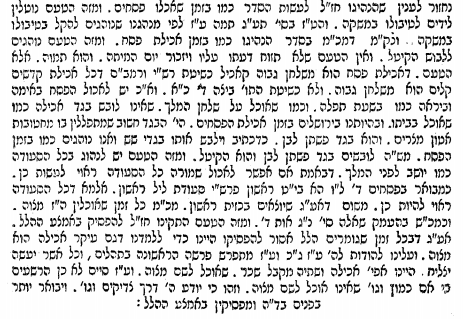 